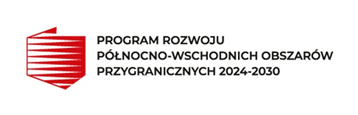 Wniosek o udzielenie dotacji w ramach Rządowego programu rozwoju północno-wschodnich obszarów przygranicznychWnioskodawca wypełnia pola białe, zgodnie z instrukcjami zawartymi w opisach.Wnioskodawca wypełnia pola białe, zgodnie z instrukcjami zawartymi w opisach.Pieczęć, data i godzina wpływu do                    Podkarpackiego Urzędu Wojewódzkiego w RzeszowieNumer ewidencyjny wniosku1.NAZWA WNIOSKODAWCY:1.NAZWA WNIOSKODAWCY:1.NAZWA WNIOSKODAWCY:W przypadku wnioskowania o dotację przez związek gminny podać informacje w odniesieniu do każdej z gmin wchodzących w jego skład.W przypadku wnioskowania o dotację przez związek gminny podać informacje w odniesieniu do każdej z gmin wchodzących w jego skład.W przypadku wnioskowania o dotację przez związek gminny podać informacje w odniesieniu do każdej z gmin wchodzących w jego skład.Nazwa:Adres:Miejscowość:Adres:Ulica:Adres:Kod pocztowy:Adres:Poczta:Gmina:Powiat:Województwo:Dane identyfikacyjne (NIP, REGON)2. PODMIOT ODPOWIEDZIALNY ZA REALIZACJĘ ZADANIA:3. TYTUŁ ZADANIA:Numer i nazwa działania:                                 1) Działanie 1. Poprawa infrastruktury drogowej oraz infrastruktury towarzyszącej i poprawa bezpieczeństwa drogowego;2) Działanie 2. Zielona i niebieska infrastruktura dla ochrony środowiska naturalnego;3) Działanie 3. Stworzenie warunków do rozwoju zrównoważonej turystyki w oparciu o endogeniczne potencjały;4) Działanie 4. Działania służące poprawie stanu infrastruktury edukacyjnej, zdrowotnej i społecznej w celu zwiększenia dostępności lub jakości usług publicznych.1) Działanie 1. Poprawa infrastruktury drogowej oraz infrastruktury towarzyszącej i poprawa bezpieczeństwa drogowego;2) Działanie 2. Zielona i niebieska infrastruktura dla ochrony środowiska naturalnego;3) Działanie 3. Stworzenie warunków do rozwoju zrównoważonej turystyki w oparciu o endogeniczne potencjały;4) Działanie 4. Działania służące poprawie stanu infrastruktury edukacyjnej, zdrowotnej i społecznej w celu zwiększenia dostępności lub jakości usług publicznych.1) Działanie 1. Poprawa infrastruktury drogowej oraz infrastruktury towarzyszącej i poprawa bezpieczeństwa drogowego;2) Działanie 2. Zielona i niebieska infrastruktura dla ochrony środowiska naturalnego;3) Działanie 3. Stworzenie warunków do rozwoju zrównoważonej turystyki w oparciu o endogeniczne potencjały;4) Działanie 4. Działania służące poprawie stanu infrastruktury edukacyjnej, zdrowotnej i społecznej w celu zwiększenia dostępności lub jakości usług publicznych.4. OKRES REALIZACJI ZADANIA Należy podać daty z dokładnością do miesiąca (od MM-RRRR do MM-RRRR). Wsparcie udzielane jest pod warunkiem, że realizacja rzeczowa zadania na moment wnioskowania o udzielenie dotacji nie została rozpoczęta, jednocześnie nie została zawarta umowa z wykonawcą lub dostawcą (nie dotyczy umów związanych z przygotowaniem niezbędnej dokumentacji projektowej czy uzyskaniem pozwoleń).5. OPIS ZADANIAOpis zadania powinien być rzeczowy i krótki. Powinien informować jakie są kluczowe założenia zadania i jego cechy szczególne. Należy opisać etapy zadania oraz sposób jego realizacji wraz z informacją o działaniach informacyjno-promocyjnych.UZASADNIENIE REALIZACJI ZADANIA:Należy wykazać wpływ zadania na podniesienie rozwoju i konkurencyjności regionu lub związek z zadaniami realizowanymi w ramach regionalnego programu operacyjnego lub programu służącego realizacji umowy partnerstwa w zakresie polityki spójności, opracowanego przez zarząd województwa (komplementarność z tymi działaniami), i zgodność ze SOR.WSKAZANIE WPŁYWU ZADANIA NA REALIZACJĘ CELÓW PROGRAMU:Wykazać wpływ zadania na ograniczenie negatywnych skutków inwazji Federacji Rosyjskiej na Ukrainę oraz stworzenie trwałych podstaw umożliwiających rozwój społeczno-gospodarczy z poszanowaniem środowiska naturalnego.6. KOSZTY KWALIFIKOWALNE PLANOWNE DO PONIESIENIA W RAMACH ZADANIA6. KOSZTY KWALIFIKOWALNE PLANOWNE DO PONIESIENIA W RAMACH ZADANIA6. KOSZTY KWALIFIKOWALNE PLANOWNE DO PONIESIENIA W RAMACH ZADANIA6. KOSZTY KWALIFIKOWALNE PLANOWNE DO PONIESIENIA W RAMACH ZADANIA6. KOSZTY KWALIFIKOWALNE PLANOWNE DO PONIESIENIA W RAMACH ZADANIA6. KOSZTY KWALIFIKOWALNE PLANOWNE DO PONIESIENIA W RAMACH ZADANIA6. KOSZTY KWALIFIKOWALNE PLANOWNE DO PONIESIENIA W RAMACH ZADANIA6. KOSZTY KWALIFIKOWALNE PLANOWNE DO PONIESIENIA W RAMACH ZADANIA6. KOSZTY KWALIFIKOWALNE PLANOWNE DO PONIESIENIA W RAMACH ZADANIA6. KOSZTY KWALIFIKOWALNE PLANOWNE DO PONIESIENIA W RAMACH ZADANIALp.ŹRÓDŁA FINANSOWANIA2024202520262027202820292030RAZEM PLN1Dofinansowanie w ramach programu 2Dofinansowanie w ramach innych dotacji celowych, funduszy rządowych, państwowych funduszy celowych lub środków UE (wskazać jakie)3Dofinansowanie łącznie (pkt 1-2, max. 80%)4Wkład własny(min. 20%)5Ogółem  ( pkt 3–4)7. WNIOSKOWANA KWOTA DOTACJI7. WNIOSKOWANA KWOTA DOTACJI7. WNIOSKOWANA KWOTA DOTACJI7. WNIOSKOWANA KWOTA DOTACJI7. WNIOSKOWANA KWOTA DOTACJI7. WNIOSKOWANA KWOTA DOTACJI7. WNIOSKOWANA KWOTA DOTACJI7. WNIOSKOWANA KWOTA DOTACJI7. WNIOSKOWANA KWOTA DOTACJI7. WNIOSKOWANA KWOTA DOTACJILp.KWOTA DOTACJI OGÓŁEM2024202520262027202820292030RAZEM PLN1.8. SZCZEGÓŁOWY HARMONOGRAM RZECZOWO-FINANSOWY REALIZACJI ZADANIALp.HARMONOGRAMHARMONOGRAMHARMONOGRAMHARMONOGRAMHARMONOGRAMHARMONOGRAMHARMONOGRAMWykaz działań w zakresie realizowanego zadaniaOkres realizacji zadania (miesiąc/rok)Koszt realizacji zadania ogółemKwota dotacji w ramach programuInne dotacje Inne dotacje Wkład własnyRok …Rok …Rok …Rok …Rok …Rok …Rok …Rok …12.Razem:Razem:Razem:Rok ….Rok ….Rok ….Rok ….Rok ….Rok ….Rok ….Rok ….12.Razem:Razem:Razem:Rok ….Rok ….Rok ….Rok ….Rok ….Rok ….Rok ….Rok ….12.Razem:Razem:Razem:Całkowity koszt zadania:Całkowity koszt zadania:Całkowity koszt zadania:9. KLASYFIKACJA BUDŻETOWA WYDATKÓWDział, Rozdział, Paragraf (6330, 6430)10. WSKAŹNIKI REALIZACJI ZADANIA10. WSKAŹNIKI REALIZACJI ZADANIA10. WSKAŹNIKI REALIZACJI ZADANIADziałanie 1:1) liczba zrealizowanych inwestycji drogowych (szt.);2) długość zrealizowanych inwestycji drogowych (km);3) liczba zrealizowanych inwestycji służących do ruchu niezmotoryzowanego (szt.);4) długość zrealizowanych inwestycji służących do ruchu niezmotoryzowanego (km).Działanie 2:1) długość zrealizowanej infrastruktury wodociągowej i wodno-kanalizacyjnej (km);2) powierzchnia obszarów biologicznie czynnych (ha).Działanie 3 1) liczba zadań inwestycyjnych służących rozwojowi zrównoważonej turystyki (szt.).Działanie 4:1) liczba wspartych placówek edukacyjnych (szt.);2) liczba wspartych placówek POZ (szt.);3) liczba wspartych placówek opieki społecznej (szt.).Działanie 1:1) liczba zrealizowanych inwestycji drogowych (szt.);2) długość zrealizowanych inwestycji drogowych (km);3) liczba zrealizowanych inwestycji służących do ruchu niezmotoryzowanego (szt.);4) długość zrealizowanych inwestycji służących do ruchu niezmotoryzowanego (km).Działanie 2:1) długość zrealizowanej infrastruktury wodociągowej i wodno-kanalizacyjnej (km);2) powierzchnia obszarów biologicznie czynnych (ha).Działanie 3 1) liczba zadań inwestycyjnych służących rozwojowi zrównoważonej turystyki (szt.).Działanie 4:1) liczba wspartych placówek edukacyjnych (szt.);2) liczba wspartych placówek POZ (szt.);3) liczba wspartych placówek opieki społecznej (szt.).Działanie 1:1) liczba zrealizowanych inwestycji drogowych (szt.);2) długość zrealizowanych inwestycji drogowych (km);3) liczba zrealizowanych inwestycji służących do ruchu niezmotoryzowanego (szt.);4) długość zrealizowanych inwestycji służących do ruchu niezmotoryzowanego (km).Działanie 2:1) długość zrealizowanej infrastruktury wodociągowej i wodno-kanalizacyjnej (km);2) powierzchnia obszarów biologicznie czynnych (ha).Działanie 3 1) liczba zadań inwestycyjnych służących rozwojowi zrównoważonej turystyki (szt.).Działanie 4:1) liczba wspartych placówek edukacyjnych (szt.);2) liczba wspartych placówek POZ (szt.);3) liczba wspartych placówek opieki społecznej (szt.).Nazwa wskaźnikaWartość wskaźnika JednostkaWskaźniki dodatkowe (nieobowiązkowe, określone przez Wnioskodawcę:Wskaźniki dodatkowe (nieobowiązkowe, określone przez Wnioskodawcę:Wskaźniki dodatkowe (nieobowiązkowe, określone przez Wnioskodawcę:Nazwa wskaźnikaWartość wskaźnikaJednostka11. OPIS ŹRÓDEŁ FINANSOWANIAW przypadku, gdy zadanie będzie finansowane z innych źródeł  (poza dotacją i wkładem własnym JST) do wniosku należy dołączyć dokument potwierdzający przyznanie finansowania (dotacji, środków z funduszy celowych, innych środków) z określeniem kwot oraz planowanych terminów przekazania środków.12. OPIS ZAŁOŻEŃ WYKORZYSTANIA INFRASTRUKTURY OBJĘTEJ WSPARCIEM W RAMACH PROGRAMU ZE WSKAZANIEM, CZY INFRASTRUKTURA TA BĘDZIE WYKORZYSTYWANA DO PROWADZENIA DZIAŁALNOŚCI GOSPODARCZEJ.Infrastruktura powstała lub objęta wsparciem w ramach zadania nie będzie wykorzystywana do działalności gospodarczej w wymiarze większym niż 20 % wydajności rocznie.13. OŚWIADCZENIA WNIOSKODAWCY13. OŚWIADCZENIA WNIOSKODAWCY13. OŚWIADCZENIA WNIOSKODAWCYOświadczam, że zgłoszone we wniosku o udzielenie dotacji zadanie do dofinansowania 
w ramach Rządowego programu rozwoju północno-wschodnich obszarów przygranicznych na lata 2024-2030 pn. „……………………………………………………………………………..” (wpisać nazwę zadania) będzie zadaniem realizowanym zgodnie z przepisami uchwały nr 182 Rady Ministrów z dnia 6 października 2023 r. w sprawie ustanowienia programu wieloletniego pod nazwą „Rządowy program rozwoju północno-wschodnich obszarów przygranicznych na lata 2024-2030” (M.P.2023.1172 z dnia 2023.10.30) zmienionej uchwałą nr 235 Rady Ministrów z dnia 25 marca 2024 (M.P.2024.235 z dnia 2024.03.27).Oświadczam, że zgłoszone we wniosku o udzielenie dotacji zadanie do dofinansowania 
w ramach Rządowego programu rozwoju północno-wschodnich obszarów przygranicznych na lata 2024-2030 pn. „……………………………………………………………………………..” (wpisać nazwę zadania) będzie zadaniem realizowanym zgodnie z przepisami uchwały nr 182 Rady Ministrów z dnia 6 października 2023 r. w sprawie ustanowienia programu wieloletniego pod nazwą „Rządowy program rozwoju północno-wschodnich obszarów przygranicznych na lata 2024-2030” (M.P.2023.1172 z dnia 2023.10.30) zmienionej uchwałą nr 235 Rady Ministrów z dnia 25 marca 2024 (M.P.2024.235 z dnia 2024.03.27).Oświadczam, że zgłoszone we wniosku o udzielenie dotacji zadanie do dofinansowania 
w ramach Rządowego programu rozwoju północno-wschodnich obszarów przygranicznych na lata 2024-2030 pn. „……………………………………………………………………………..” (wpisać nazwę zadania) będzie zadaniem realizowanym zgodnie z przepisami uchwały nr 182 Rady Ministrów z dnia 6 października 2023 r. w sprawie ustanowienia programu wieloletniego pod nazwą „Rządowy program rozwoju północno-wschodnich obszarów przygranicznych na lata 2024-2030” (M.P.2023.1172 z dnia 2023.10.30) zmienionej uchwałą nr 235 Rady Ministrów z dnia 25 marca 2024 (M.P.2024.235 z dnia 2024.03.27).13.1 Oświadczenie JST potwierdzające zabezpieczenie wkładu własnego na realizację zadania.13.1 Oświadczenie JST potwierdzające zabezpieczenie wkładu własnego na realizację zadania.13.1 Oświadczenie JST potwierdzające zabezpieczenie wkładu własnego na realizację zadania.Oświadczam, że wartość wkładu własnego na realizację zadania wskazana w pkt.5 wniosku będzie zabezpieczona w budżecie jednostki. Wnioskodawca jest obowiązany do dostarczenia właściwemu miejscowo wojewodzie kopii uchwały budżetowej JST (a w przypadku zadania realizowanego w okresie dłuższym niż jeden rok budżetowy – Wieloletniej Prognozy Finansowej) potwierdzającej zabezpieczenie wkładu własnego do dnia zawarcia umowy dotacji. Niedostarczenie kopii uchwały budżetowej JST (a w przypadku zadania realizowanego w okresie dłuższym niż jeden rok budżetowy – Wieloletniej Prognozy Finansowej) uniemożliwia zawarcie umowy dotacji.Oświadczam, że wartość wkładu własnego na realizację zadania wskazana w pkt.5 wniosku będzie zabezpieczona w budżecie jednostki. Wnioskodawca jest obowiązany do dostarczenia właściwemu miejscowo wojewodzie kopii uchwały budżetowej JST (a w przypadku zadania realizowanego w okresie dłuższym niż jeden rok budżetowy – Wieloletniej Prognozy Finansowej) potwierdzającej zabezpieczenie wkładu własnego do dnia zawarcia umowy dotacji. Niedostarczenie kopii uchwały budżetowej JST (a w przypadku zadania realizowanego w okresie dłuższym niż jeden rok budżetowy – Wieloletniej Prognozy Finansowej) uniemożliwia zawarcie umowy dotacji.Oświadczam, że wartość wkładu własnego na realizację zadania wskazana w pkt.5 wniosku będzie zabezpieczona w budżecie jednostki. Wnioskodawca jest obowiązany do dostarczenia właściwemu miejscowo wojewodzie kopii uchwały budżetowej JST (a w przypadku zadania realizowanego w okresie dłuższym niż jeden rok budżetowy – Wieloletniej Prognozy Finansowej) potwierdzającej zabezpieczenie wkładu własnego do dnia zawarcia umowy dotacji. Niedostarczenie kopii uchwały budżetowej JST (a w przypadku zadania realizowanego w okresie dłuższym niż jeden rok budżetowy – Wieloletniej Prognozy Finansowej) uniemożliwia zawarcie umowy dotacji.13.2 Oświadczenie JST potwierdzające dopełnienie niezbędnych wymogów prawnych w związku z planowaną realizacją inwestycji.13.2 Oświadczenie JST potwierdzające dopełnienie niezbędnych wymogów prawnych w związku z planowaną realizacją inwestycji.13.2 Oświadczenie JST potwierdzające dopełnienie niezbędnych wymogów prawnych w związku z planowaną realizacją inwestycji.Oświadczam, że wnioskodawca wypełnił niezbędne wymogi prawne w związku z planowaną realizacją inwestycji tj.:Oświadczam, że wnioskodawca wypełnił niezbędne wymogi prawne w związku z planowaną realizacją inwestycji tj.:Oświadczam, że wnioskodawca wypełnił niezbędne wymogi prawne w związku z planowaną realizacją inwestycji tj.:1) wnioskodawca dysponuje gruntem lub nieruchomością w formie własności lub użytkowania wieczystego, na których ma być realizowane zadanie:1) wnioskodawca dysponuje gruntem lub nieruchomością w formie własności lub użytkowania wieczystego, na których ma być realizowane zadanie:1) wnioskodawca dysponuje gruntem lub nieruchomością w formie własności lub użytkowania wieczystego, na których ma być realizowane zadanie:2) dokonał zgłoszenia budowy/innych robót budowlanych, uzyskał pozwolenie na budowę lub zezwolenie na realizację inwestycji drogowej albo wszczął procedurę zmierzającą do uzyskania ww. dokumentów (w polu poniżej proszę opisać stan zaawansowania tych czynności oraz planowany termin pozyskania dokumentów):2) dokonał zgłoszenia budowy/innych robót budowlanych, uzyskał pozwolenie na budowę lub zezwolenie na realizację inwestycji drogowej albo wszczął procedurę zmierzającą do uzyskania ww. dokumentów (w polu poniżej proszę opisać stan zaawansowania tych czynności oraz planowany termin pozyskania dokumentów):2) dokonał zgłoszenia budowy/innych robót budowlanych, uzyskał pozwolenie na budowę lub zezwolenie na realizację inwestycji drogowej albo wszczął procedurę zmierzającą do uzyskania ww. dokumentów (w polu poniżej proszę opisać stan zaawansowania tych czynności oraz planowany termin pozyskania dokumentów):3) uzyskał wszelkie wymagane przepisami pozwolenia, uzgodnienia, opinie i oceny, w tym wynikające z przepisów o ochronie środowiska albo wszczął czynności zmierzające do uzyskania ww. dokumentów (w polu poniżej proszę opisać stan zaawansowania tych czynności oraz planowany termin pozyskania dokumentów):	3) uzyskał wszelkie wymagane przepisami pozwolenia, uzgodnienia, opinie i oceny, w tym wynikające z przepisów o ochronie środowiska albo wszczął czynności zmierzające do uzyskania ww. dokumentów (w polu poniżej proszę opisać stan zaawansowania tych czynności oraz planowany termin pozyskania dokumentów):	3) uzyskał wszelkie wymagane przepisami pozwolenia, uzgodnienia, opinie i oceny, w tym wynikające z przepisów o ochronie środowiska albo wszczął czynności zmierzające do uzyskania ww. dokumentów (w polu poniżej proszę opisać stan zaawansowania tych czynności oraz planowany termin pozyskania dokumentów):	4) posiada wymaganą dokumentację techniczną i projektową oraz dokumentację umożliwiającą przygotowanie kosztorysu, a w przypadku realizacji zadania w trybie "projektuj i buduj" inne dokumenty umożliwiające określenie zakresu zadania, np. program funkcjonalno-użytkowy;4) posiada wymaganą dokumentację techniczną i projektową oraz dokumentację umożliwiającą przygotowanie kosztorysu, a w przypadku realizacji zadania w trybie "projektuj i buduj" inne dokumenty umożliwiające określenie zakresu zadania, np. program funkcjonalno-użytkowy;4) posiada wymaganą dokumentację techniczną i projektową oraz dokumentację umożliwiającą przygotowanie kosztorysu, a w przypadku realizacji zadania w trybie "projektuj i buduj" inne dokumenty umożliwiające określenie zakresu zadania, np. program funkcjonalno-użytkowy;5) środki dotacji zostaną przeznaczone na wydatki: majątkowe oraz wydatki związane z przygotowaniem do realizacji zadania (w szczególności koszty opracowania dokumentacji projektowej, zakupu i przygotowania gruntu pod budowę oraz ekspertyz, świadectw, operatów, studiów, pomiarów geodezyjnych i prac geologicznych oraz prac archeologicznych;5) środki dotacji zostaną przeznaczone na wydatki: majątkowe oraz wydatki związane z przygotowaniem do realizacji zadania (w szczególności koszty opracowania dokumentacji projektowej, zakupu i przygotowania gruntu pod budowę oraz ekspertyz, świadectw, operatów, studiów, pomiarów geodezyjnych i prac geologicznych oraz prac archeologicznych;5) środki dotacji zostaną przeznaczone na wydatki: majątkowe oraz wydatki związane z przygotowaniem do realizacji zadania (w szczególności koszty opracowania dokumentacji projektowej, zakupu i przygotowania gruntu pod budowę oraz ekspertyz, świadectw, operatów, studiów, pomiarów geodezyjnych i prac geologicznych oraz prac archeologicznych;środki dotacji nie będą przeznaczone na refundację wydatków już poniesionych.środki dotacji nie będą przeznaczone na refundację wydatków już poniesionych.środki dotacji nie będą przeznaczone na refundację wydatków już poniesionych.13.3 Oświadczenie VAT13.3 Oświadczenie VAT13.3 Oświadczenie VATOświadczam, że JST nie posiada/posiada* możliwości odliczenia podatku VAT, a powstała w wyniku realizacji zadania infrastruktura nie będzie/będzie* wykorzystywana do sprzedaży opodatkowanej podatkiem VAT.*niepotrzebne skreślićOświadczam, że JST nie posiada/posiada* możliwości odliczenia podatku VAT, a powstała w wyniku realizacji zadania infrastruktura nie będzie/będzie* wykorzystywana do sprzedaży opodatkowanej podatkiem VAT.*niepotrzebne skreślićOświadczam, że JST nie posiada/posiada* możliwości odliczenia podatku VAT, a powstała w wyniku realizacji zadania infrastruktura nie będzie/będzie* wykorzystywana do sprzedaży opodatkowanej podatkiem VAT.*niepotrzebne skreślić13.4 Oświadczenie JST o spełnianiu przez zadanie warunków wymienionych w rozdziale 8 Programu13.4 Oświadczenie JST o spełnianiu przez zadanie warunków wymienionych w rozdziale 8 Programu13.4 Oświadczenie JST o spełnianiu przez zadanie warunków wymienionych w rozdziale 8 Programuzadanie stanowi zadanie własne wnioskodawcy, a jego realizacja rzeczowa na moment wnioskowania o udzielenie dotacji nie została rozpoczęta, jednocześnie nie została zawarta umowa z wykonawcą lub dostawcą (nie dotyczy umów związanych z przygotowaniem niezbędnej dokumentacji projektowej czy uzyskaniem pozwoleń);zadanie (lub jego część stanowiąca funkcjonalną całość) nie było, nie jest i nie będzie w żadnym zakresie objęte dofinansowaniem ze środków regionalnego programu operacyjnego lub programu służącego realizacji umowy partnerstwa w zakresie polityki spójności, opracowanego przez zarząd województwa;zadanie posiada dokumentację umożliwiającą przygotowanie kosztorysu, a w przypadku realizacji zadania w trybie „projektuj i buduj” – inne dokumenty umożliwiające określenie zakresu zadania, np. program funkcjonalno-użytkowy;wydatki przewidziane w zakresie rzeczowym zadania są niezbędne do prawidłowej realizacji zadania;wnioskowana kwota dotacji na dane zadanie nie powoduje przekroczenia kwoty ogółem z budżetu państwa na realizację Programu;wnioskowana kwota dotacji stanowi nie więcej niż 80 % wartości wydatków kwalifikowalnych, jak również w poszczególnych latach jego realizacji, a w przypadku gdy zadanie w jakimkolwiek zakresie jest już finansowane z dotacji celowej z budżetu państwa, funduszy rządowych lub państwowych funduszy celowych lub środków UE innych niż środki regionalnego programu operacyjnego lub programu służącego realizacji umowy partnerstwa w zakresie polityki spójności, opracowanego przez zarząd województwa, łączny udział dotacji celowych z budżetu państwa oraz innych ww. źródeł może stanowić do 80 % wydatków kwalifikowalnych, bez uszczerbku dla warunków, na jakich przyznana została wcześniej dotacja celowa z budżetu państwa;infrastruktura powstała lub objęta wsparciem w ramach zadania nie będzie wykorzystywana do działalności gospodarczej w wymiarze większym niż 20 % wydajności rocznie;przyznanie wsparcia na zadanie nie będzie stanowić pomocy publicznej lub pomocy de minimis;wnioskodawca posiada środki na sfinansowanie wkładu własnego w wysokości co najmniej 20 % wartości zadania;wnioskodawca dysponuje gruntem lub nieruchomością w formie własności lub użytkowania wieczystego, na których ma być realizowane zadanie;w przypadku zadania dotyczącego budowy lub przebudowy dróg – zadanie nie stanowi zadania obronnego, o którym mowa w ustawie z dnia 23 października 2018 r. o Rządowym Funduszu Rozwoju Dróg (Dz. U. z 2023 r. poz. 1983).zadanie stanowi zadanie własne wnioskodawcy, a jego realizacja rzeczowa na moment wnioskowania o udzielenie dotacji nie została rozpoczęta, jednocześnie nie została zawarta umowa z wykonawcą lub dostawcą (nie dotyczy umów związanych z przygotowaniem niezbędnej dokumentacji projektowej czy uzyskaniem pozwoleń);zadanie (lub jego część stanowiąca funkcjonalną całość) nie było, nie jest i nie będzie w żadnym zakresie objęte dofinansowaniem ze środków regionalnego programu operacyjnego lub programu służącego realizacji umowy partnerstwa w zakresie polityki spójności, opracowanego przez zarząd województwa;zadanie posiada dokumentację umożliwiającą przygotowanie kosztorysu, a w przypadku realizacji zadania w trybie „projektuj i buduj” – inne dokumenty umożliwiające określenie zakresu zadania, np. program funkcjonalno-użytkowy;wydatki przewidziane w zakresie rzeczowym zadania są niezbędne do prawidłowej realizacji zadania;wnioskowana kwota dotacji na dane zadanie nie powoduje przekroczenia kwoty ogółem z budżetu państwa na realizację Programu;wnioskowana kwota dotacji stanowi nie więcej niż 80 % wartości wydatków kwalifikowalnych, jak również w poszczególnych latach jego realizacji, a w przypadku gdy zadanie w jakimkolwiek zakresie jest już finansowane z dotacji celowej z budżetu państwa, funduszy rządowych lub państwowych funduszy celowych lub środków UE innych niż środki regionalnego programu operacyjnego lub programu służącego realizacji umowy partnerstwa w zakresie polityki spójności, opracowanego przez zarząd województwa, łączny udział dotacji celowych z budżetu państwa oraz innych ww. źródeł może stanowić do 80 % wydatków kwalifikowalnych, bez uszczerbku dla warunków, na jakich przyznana została wcześniej dotacja celowa z budżetu państwa;infrastruktura powstała lub objęta wsparciem w ramach zadania nie będzie wykorzystywana do działalności gospodarczej w wymiarze większym niż 20 % wydajności rocznie;przyznanie wsparcia na zadanie nie będzie stanowić pomocy publicznej lub pomocy de minimis;wnioskodawca posiada środki na sfinansowanie wkładu własnego w wysokości co najmniej 20 % wartości zadania;wnioskodawca dysponuje gruntem lub nieruchomością w formie własności lub użytkowania wieczystego, na których ma być realizowane zadanie;w przypadku zadania dotyczącego budowy lub przebudowy dróg – zadanie nie stanowi zadania obronnego, o którym mowa w ustawie z dnia 23 października 2018 r. o Rządowym Funduszu Rozwoju Dróg (Dz. U. z 2023 r. poz. 1983).zadanie stanowi zadanie własne wnioskodawcy, a jego realizacja rzeczowa na moment wnioskowania o udzielenie dotacji nie została rozpoczęta, jednocześnie nie została zawarta umowa z wykonawcą lub dostawcą (nie dotyczy umów związanych z przygotowaniem niezbędnej dokumentacji projektowej czy uzyskaniem pozwoleń);zadanie (lub jego część stanowiąca funkcjonalną całość) nie było, nie jest i nie będzie w żadnym zakresie objęte dofinansowaniem ze środków regionalnego programu operacyjnego lub programu służącego realizacji umowy partnerstwa w zakresie polityki spójności, opracowanego przez zarząd województwa;zadanie posiada dokumentację umożliwiającą przygotowanie kosztorysu, a w przypadku realizacji zadania w trybie „projektuj i buduj” – inne dokumenty umożliwiające określenie zakresu zadania, np. program funkcjonalno-użytkowy;wydatki przewidziane w zakresie rzeczowym zadania są niezbędne do prawidłowej realizacji zadania;wnioskowana kwota dotacji na dane zadanie nie powoduje przekroczenia kwoty ogółem z budżetu państwa na realizację Programu;wnioskowana kwota dotacji stanowi nie więcej niż 80 % wartości wydatków kwalifikowalnych, jak również w poszczególnych latach jego realizacji, a w przypadku gdy zadanie w jakimkolwiek zakresie jest już finansowane z dotacji celowej z budżetu państwa, funduszy rządowych lub państwowych funduszy celowych lub środków UE innych niż środki regionalnego programu operacyjnego lub programu służącego realizacji umowy partnerstwa w zakresie polityki spójności, opracowanego przez zarząd województwa, łączny udział dotacji celowych z budżetu państwa oraz innych ww. źródeł może stanowić do 80 % wydatków kwalifikowalnych, bez uszczerbku dla warunków, na jakich przyznana została wcześniej dotacja celowa z budżetu państwa;infrastruktura powstała lub objęta wsparciem w ramach zadania nie będzie wykorzystywana do działalności gospodarczej w wymiarze większym niż 20 % wydajności rocznie;przyznanie wsparcia na zadanie nie będzie stanowić pomocy publicznej lub pomocy de minimis;wnioskodawca posiada środki na sfinansowanie wkładu własnego w wysokości co najmniej 20 % wartości zadania;wnioskodawca dysponuje gruntem lub nieruchomością w formie własności lub użytkowania wieczystego, na których ma być realizowane zadanie;w przypadku zadania dotyczącego budowy lub przebudowy dróg – zadanie nie stanowi zadania obronnego, o którym mowa w ustawie z dnia 23 października 2018 r. o Rządowym Funduszu Rozwoju Dróg (Dz. U. z 2023 r. poz. 1983).Jednocześnie zobowiązuję się do niezwłocznego poinformowania jeśli zaistnieją przesłanki powodujące zmianę w/w oświadczeń. Jednocześnie zobowiązuję się do niezwłocznego poinformowania jeśli zaistnieją przesłanki powodujące zmianę w/w oświadczeń. Jednocześnie zobowiązuję się do niezwłocznego poinformowania jeśli zaistnieją przesłanki powodujące zmianę w/w oświadczeń. 14. DO WNIOSKU NALEŻY DOŁĄCZYĆ (jeżeli dotyczy):14. DO WNIOSKU NALEŻY DOŁĄCZYĆ (jeżeli dotyczy):14. DO WNIOSKU NALEŻY DOŁĄCZYĆ (jeżeli dotyczy):TAKNIEWniosek o zapewnienie finansowania (w przypadku zadań, których okres realizacji lub wydatki planowane do sfinansowania ze środków dotacji wykraczają poza dany rok budżetowy)Program InwestycyjnyKosztorys inwestorskiProgram funkcjonalno-użytkowyDecyzji o pozwoleniu na budowęInne (wymienić jakie?)15. DANE OSÓB PODPISUJĄCYCH WNIOSEKNazwiska i imiona oraz funkcje osób upoważnionych do reprezentowania wnioskodawcy/wnioskodawców oraz skarbnika:15. DANE OSÓB PODPISUJĄCYCH WNIOSEKNazwiska i imiona oraz funkcje osób upoważnionych do reprezentowania wnioskodawcy/wnioskodawców oraz skarbnika:15. DANE OSÓB PODPISUJĄCYCH WNIOSEKNazwiska i imiona oraz funkcje osób upoważnionych do reprezentowania wnioskodawcy/wnioskodawców oraz skarbnika:16. OSOBY UPOWAŻNIONE DO UDZIELANIA WYJAŚNIEŃImię:16. OSOBY UPOWAŻNIONE DO UDZIELANIA WYJAŚNIEŃNazwisko:16. OSOBY UPOWAŻNIONE DO UDZIELANIA WYJAŚNIEŃAdres mailowy:16. OSOBY UPOWAŻNIONE DO UDZIELANIA WYJAŚNIEŃNumer telefonu: